Complies with OSHA’s Hazard Communication Standard 2012 and the Global Harmonized Standard (GHS).                                                     _____                                                                                                                      Page 1 of 4Section  1 :         Identification             Product Identification:  MARK3 General Purpose Ultrasonic Solution                         Distributed by:  Cargus International, Inc.                                        135 North Route 9W, Congers, NY 10920                                         Telephone:  845-267-2600	Email:  ggabai@cargus.com                                         Emergency Telephone: National Capital Poison Center 1-800-222-1222             Recommended use:  Ultrasonic cleaning of dental and medical instruments.               Section  2 :         Hazard(s)Classification of the substance or mixture:GHS Classification in accordance with 29 CFR 1910 (OSHA HCS)Eye irritation (Category 2A)Acute Toxic Oral (Category 5)Acute Toxic Dermal (Category 5)  Warning (Irritant: Skin / Eye)                                                                                                       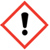     Hazard Statements                           H303    May be harmful if swallowed                                                                              H315    Causes Skin Irritation                                                                                     H319    Causes serious eye irritation    Precautionary Statements    P280 Wear protective gloves/protective clothing/eye protection/face protection    P305+P351+338 IF IN EYES: Rinse cautiously with water for several minutes. Remove contact                              lenses if present and easy to do – continue rinsing.                             P313 Skin irritation/Eye irritation: Get medical advice/attention                                                                           P352 For skin: Wash with plenty of soap and water                                                                                                                             Hazard Summary:  Product contains surfactants, sodium salts (EDTA). Very low hazard when used according to label directions.  Intended Use: Ultrasonic cleaning of dental and medical instruments.Section  3 :         Composition / information on IngredientsHazardous Ingredient(s)                 CAS #     Exposure  PEL, TLV, TWA                  %  Tetrasodium salt of ethylenediamine         tetraacetic acid  (EDTA)   [64-02-8] OSHA PEL: 2 MG/M3, ACGIH TLV: C 2 MG/M3    < 102,2',2'-Nitrilotriethanol           [102-71-6]     ACGIH TWA: 5 mg/m3                    <  5Complies with OSHA’s Hazard Communication Standard 2012 and the Global Harmonized Standard (GHS).                                                                                                                     _____                                                      Page 2 of 4Product Identification:  General Purpose Liquid                                         Section  4 :         First-aid measuresEMERGENCY FIRST AID PROCEDURESSKIN:  Flush area with water for 15 minutes.  If irritation persists seek medical attention.EYE:  IMMEDIATE EYE WASH with water for 15 MINUTES.  Seek immediate medical attention.INGESTION:   Do not Induce vomiting.  Give large quantities of milk.  Seek immediate medical attention.INHALATION:  Remove to fresh air.  If discomfort persists seek medical attention.Potential Acute Health EffectsSkin:  May cause irritation to skin on contact.Eyes:  May cause moderate to severe irritation when contacting eyes.Ingestion:  Gastrointestinal discomfort, nausea, irritation of mouth, nasal passages and throat.Inhalation:  Unlikely to cause health effects.Chronic Exposure:  Not established.Carcinogenicity:  Ingredients not listed as carcinogens.Section  5 :         Fire-fighting measuresFlash Point :  Not flammable       Flammable limits : N/A                 LEL : N/A           UEL : N/AExtinguishing media:  Not flammable.                                              Unusual fire and explosion hazards: NoneSpecial Fire Fighting Procedure:  Product not flammable.  No special requirements.Section  6 :         Accidental release measuresPersonal precautions:            Use personal protection per Section 8.Environmental precautions:  Keep from contaminating soils and waterways.Methods for cleaning up:       Mop up liquid and dispose.Section  7 :         Handling and storageHandling:  Use in well ventilated areas.  Avoid contact with eyes.  Advice on protection against fire and explosion:   Product is not flammable.  Storage:   Store in well ventilated areas at ambient temp. Advice on common storage:  Do not store next to strong oxidizers and acids.Section  8 :         Exposure control / personal protectionEngineering Measures:  Provide normal room ventilation.  Personal Precautions:  Use protective clothing as specified below. Eye Protection:  Use safety goggles or approved safety glasses.Hand Protection:  Use protective gloves and discard after contact with product.Skin and body protection:  Pants, long sleeves, clinical jacket.Complies with OSHA’s Hazard Communication Standard 2012 and the Global Harmonized Standard (GHS).                                                                                                                 __      _______                                          Page 3 of 4 Product Identification:  General Purpose Liquid                                         Section 8 cont--Respiratory protection:  Not normally required as long as adequate room ventilation is present. Hygiene measures:  Wash hands after using.  Emergency eye wash station must be available.  Launder contaminated clothing.Section  9 :         Physical chemical propertiesBoiling Point : >100 C              Specific Gravity : 1.01 @ 20C             Vapor Pressure: (mm Hg) ND Melting Point : N/A                   Evaporation Rate : (n-butyl = 1) ND       Vapor Density : (Air = 1) ND Solubility in Water : Complete                         pH: 10 - 11Appearance and Odor: Clear, blue liquid with detergent odor.Section  10 :       Stability and reactivityMaterials to avoid:  Avoid contact with strong oxidizing agents, strong acids, halogens, peroxides.Hazardous decomposition products:  Product may produce carbon monoxide, carbon dioxide, sulfur and nitrogen oxides under extreme heat.Hazardous reactions:  May evolve gases if mixed with strong oxidizing agents and acids.       Section  11 :       Toxicological informationAcute oral toxicity:  Nonionic surfactant = LD50> 1310 mg/kg   (rat)                               EDTA = LD50> between 630-1280 mg/kg   (rat)                 2,2',2'-Nitrilotriethanol = LD50  5,530 mg/kg  (rat)Not listed as a carcinogen by OSHA, IARC, AGCIH, or NTP. Section  12 :       Ecological informationThere is no information available at this time for this product.  Section  13 :       Disposal considerationWaste/Disposal Information:  Observe all Federal, State, and Local Environmental Regulations when disposingof this product.  Use and or alterations to this product such as mixing with other materials/chemicals may significantly changethe characteristics of the material and alter product hazard classifications and the proper disposal method.Section  14 :       Transport informationProduct is not classified as a Hazardous Material:       (If NO, DOT Information not required) DOT  Proper Shipping name:    Not requiredUN-Number:                               Not requiredClass:                                         Not requiredPacking Group:                          Not requiredComplies with OSHA’s Hazard Communication Standard 2012 and the Global Harmonized Standard (GHS).                                                                                                                 __      _______                                          Page 4 of 4 Product Identification:  General Purpose Liquid                                         Section  15 :       Regulatory informationNone for this product.Section  16 :       Other informationDate prepared: December 20189              Revision: 1.00B        Information contained herein is furnished without warranties of any kind.  Users should consider these data only as supplements to other information obtained by them and must make independent determinations of completeness and suitability of information from all sources to ensure proper disposal and use of materials for the safety and health of both employees and customers.